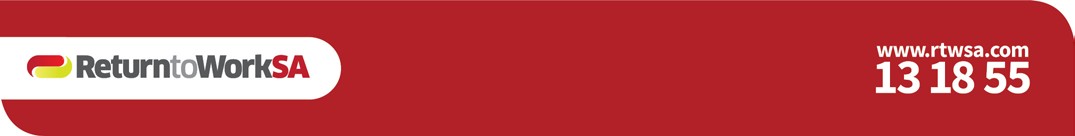 Return to Work Coordinator appointment/change of details form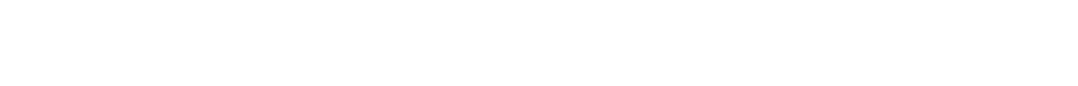 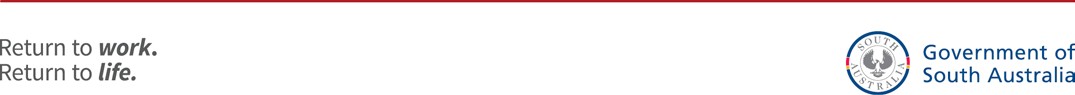 Return to Work Coordinator fact sheetAppointment requirementsAll businesses operating in South Australia are required to appoint and retain a Return to Work Coordinator if they employ 30 or more workers *A Return to Work Coordinator must:be appointed within 6 months of an employer’s need to register *Mbe appointed and trained within 3 months of a vacancy occurring *be based in South Australia *complete a training course approved by ReturnToWorkSA #perform the Return to Work Coordinator functions * #The employer must:provide ReturnToWorkSA with the details of its coordinator (by completing and providing this form) #provide facilities and assistance to enable a coordinator to perform their functions #ensure everyone in the workplace understands how injury, recovery and return to work will be managed #ensure workplace training occurs for managers, supervisors and co-workers in the recovery and return to work process #ensure any third party it appoints, performs the coordinator functions on its behalf #Exemption from requirementsAn employer is exempt from the requirement to appoint a coordinator if:They employ less than 30 workers +They employ 30 or more workers for less than three months in a financial year +Compliance breachesFailure to appoint a coordinator within 6 months after the requirement for an employer to register, or within 3 months after a vacancy occurs can, in the event of prosecution, result in a maximum penalty of $10,000.00 *Supplementary payments relating to coordinator compliance can include:An employer that fails to comply with:Its coordinator performing all required functions as detailed in section 26(4) of the Return to Work Act *Any training or operational guidelines published by the Corporation for the purposes of section 26 of the Act #ReferencesReturn to Work Coordinator details are covered in the following:Return to Work Act 2014 – Section 26 (referenced above by a*)Return to Work Regulations 2015 – Regulation 18 (referenced above by a +)Return to Work Coordinator Training and Operational Guidelines (referenced above by a #)These publications are available at www.rtwsa.com. Please refer to them for specific details.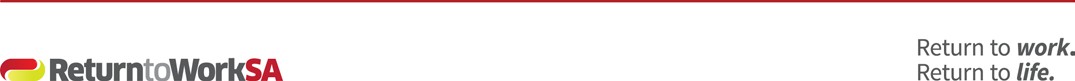 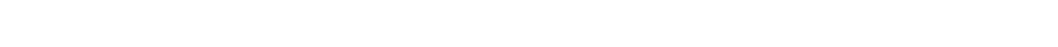 Employer details (as per registration)Employer details (as per registration)Employer details (as per registration)Business nameBusiness nameSelf insured ☐ Yes  ☐ NoEmployer’s registration number:ABN or ACNABN or ACNStreet addressStreet addressStreet addressReturn to Work Coordinator business contact detailsReturn to Work Coordinator business contact detailsDate appointed in coordinator role:Date appointed in coordinator role:Full name:Full name:Position title:Position title:Work email address:Work email address:Work telephone number:Work mobile number:Work mobile number:Work street address coordinator is based (must be in SA)  
Work street address coordinator is based (must be in SA)  
Are you the primary coordinator? Are you a support coordinator? Are you replacing a coordinator?If yes, has the previous coordinator left the business? Previous coordinator’s name:☐☐Yes  ☐ No  ☐ Not knownYes  ☐ NoExternal/Third Party coordinator (Business name):External/Third Party coordinator (Business name):Return to Work Coordinator training/certificate details (provided on issued certificate)Return to Work Coordinator training/certificate details (provided on issued certificate)Name of training provider:Name of training provider:Certificate number:Date training completed: